1)  Vid ombyggnadsprojekt efter ombyggnad; vid grupphemslösningar är antalet bostäder = antalet personliga bostadsutrymmen.2)  Bostadslägenheternas yta totalt; för grupphem räknas till bostadsytan utöver de personliga bostadsutrymmena också gemensamma kök, matsalsutrymmen och vardagsrum med tillhörande korridorer.3)  Omfattar även kostnader för anslutning och projektfinansiering.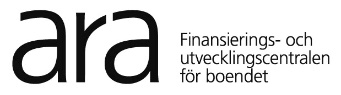 ANSÖKAN OM RÄNTESTÖDSLÅNHyres-, delägar- och bostadsrättshus(blankett ARA 64)ANSÖKAN OM RÄNTESTÖDSLÅNHyres-, delägar- och bostadsrättshus(blankett ARA 64)ANSÖKAN OM RÄNTESTÖDSLÅNHyres-, delägar- och bostadsrättshus(blankett ARA 64)ANSÖKAN OM RÄNTESTÖDSLÅNHyres-, delägar- och bostadsrättshus(blankett ARA 64)ANSÖKAN OM RÄNTESTÖDSLÅNHyres-, delägar- och bostadsrättshus(blankett ARA 64)ANSÖKAN OM RÄNTESTÖDSLÅNHyres-, delägar- och bostadsrättshus(blankett ARA 64)ANSÖKAN OM RÄNTESTÖDSLÅNHyres-, delägar- och bostadsrättshus(blankett ARA 64)KommunKommunKommunAnsökan om lånereserveringAnsökan om lånereserveringAnsökan om lånereserveringAnsökan om lånereserveringAnsökan om lånereserveringAnsökan om lånereserveringAnsökan om lånereserveringKommunnummerKommunnummerKommunnummerLandskapLandskapLandskapDiarienummerDiarienummerDiarienummerÅTGÄRDÅTGÄRDÅTGÄRDÅTGÄRDÅTGÄRDÅTGÄRDÅTGÄRDÅTGÄRDÅTGÄRDÅTGÄRDÅTGÄRDÅTGÄRD Byggande Byggande Byggande Köp Köp Köp Köp Ombyggnad Ombyggnad Ombyggnad Ombyggnad OmbyggnadTYP AV OBJEKTTYP AV OBJEKTTYP AV OBJEKTTYP AV OBJEKTTYP AV OBJEKTTYP AV OBJEKTTYP AV OBJEKTTYP AV OBJEKTTYP AV OBJEKTTYP AV OBJEKTTYP AV OBJEKTTYP AV OBJEKT Hyreshus Hyreshus Hyreshus Bostadsrättshus Bostadsrättshus Bostadsrättshus Bostadsrättshus Delägarhus Delägarhus Delägarhus Delägarhus DelägarhusANVÄNDNINGANVÄNDNINGANVÄNDNINGANVÄNDNINGANVÄNDNINGANVÄNDNINGANVÄNDNINGANVÄNDNINGANVÄNDNINGANVÄNDNINGANVÄNDNINGANVÄNDNING Vanligt boende Specialboende, grupp(er) med särskilda behov 1) Specialboende, grupp(er) med särskilda behov 1) Specialboende, grupp(er) med särskilda behov 1) Specialboende, grupp(er) med särskilda behov 1) Specialboende, grupp(er) med särskilda behov 1) Specialboende, grupp(er) med särskilda behov 1) Specialboende, grupp(er) med särskilda behov 1) Specialboende, grupp(er) med särskilda behov 1) Specialboende, grupp(er) med särskilda behov 1)UPPGIFTER OM DEN SÖKANDEUPPGIFTER OM DEN SÖKANDEUPPGIFTER OM DEN SÖKANDEUPPGIFTER OM DEN SÖKANDEUPPGIFTER OM DEN SÖKANDEUPPGIFTER OM DEN SÖKANDEUPPGIFTER OM DEN SÖKANDEUPPGIFTER OM DEN SÖKANDEUPPGIFTER OM DEN SÖKANDEUPPGIFTER OM DEN SÖKANDEUPPGIFTER OM DEN SÖKANDEUPPGIFTER OM DEN SÖKANDELånesökandeLånesökandeLånesökandeLånesökandeLånesökandeE-postadress E-postadress E-postadress E-postadress E-postadress E-postadress FO-nummerObjektets adressObjektets adressObjektets adressObjektets adressObjektets adressObjektets namnObjektets namnObjektets namnObjektets namnObjektets namnObjektets namnObjektets namnDen/de som grundat företaget som söker och ägarandel i procentDen/de som grundat företaget som söker och ägarandel i procentDen/de som grundat företaget som söker och ägarandel i procentDen/de som grundat företaget som söker och ägarandel i procentDen/de som grundat företaget som söker och ägarandel i procentDen/de som grundat företaget som söker och ägarandel i procentDen/de som grundat företaget som söker och ägarandel i procentDen/de som grundat företaget som söker och ägarandel i procentDen/de som grundat företaget som söker och ägarandel i procentDen/de som grundat företaget som söker och ägarandel i procentDen/de som grundat företaget som söker och ägarandel i procentFO-nummerFöretagets nya ägare, om företaget säljs av grundaren innan beslut om räntestödslån, ägarandel i procent      Företagets nya ägare, om företaget säljs av grundaren innan beslut om räntestödslån, ägarandel i procent      Företagets nya ägare, om företaget säljs av grundaren innan beslut om räntestödslån, ägarandel i procent      Företagets nya ägare, om företaget säljs av grundaren innan beslut om räntestödslån, ägarandel i procent      Företagets nya ägare, om företaget säljs av grundaren innan beslut om räntestödslån, ägarandel i procent      Företagets nya ägare, om företaget säljs av grundaren innan beslut om räntestödslån, ägarandel i procent      Företagets nya ägare, om företaget säljs av grundaren innan beslut om räntestödslån, ägarandel i procent      Företagets nya ägare, om företaget säljs av grundaren innan beslut om räntestödslån, ägarandel i procent      Företagets nya ägare, om företaget säljs av grundaren innan beslut om räntestödslån, ägarandel i procent      Företagets nya ägare, om företaget säljs av grundaren innan beslut om räntestödslån, ägarandel i procent      Företagets nya ägare, om företaget säljs av grundaren innan beslut om räntestödslån, ägarandel i procent      FO-nummerTidigare ägare till de bostäder som ska anskaffasTidigare ägare till de bostäder som ska anskaffasTidigare ägare till de bostäder som ska anskaffasTidigare ägare till de bostäder som ska anskaffasTidigare ägare till de bostäder som ska anskaffasTidigare ägare till de bostäder som ska anskaffasTidigare ägare till de bostäder som ska anskaffasTidigare ägare till de bostäder som ska anskaffasTidigare ägare till de bostäder som ska anskaffasTidigare ägare till de bostäder som ska anskaffasTidigare ägare till de bostäder som ska anskaffasTidigare ägare till de bostäder som ska anskaffasSätt att förvärva bostädernaSätt att förvärva bostädernaSätt att förvärva bostädernaSätt att förvärva bostädernaSätt att förvärva bostädernaSätt att förvärva bostädernaSätt att förvärva bostädernaSätt att förvärva bostädernaSätt att förvärva bostädernaSätt att förvärva bostädernaSätt att förvärva bostädernaSätt att förvärva bostäderna köp av aktier köp av aktier fusion av aktiestocken fusion av aktiestocken fusion av aktiestocken fusion av aktiestocken annat, vad? annat, vad? annat, vad?KONTAKTUPPGIFTERKONTAKTUPPGIFTERKONTAKTUPPGIFTERKONTAKTUPPGIFTERKONTAKTUPPGIFTERKONTAKTUPPGIFTERKONTAKTUPPGIFTERKONTAKTUPPGIFTERKONTAKTUPPGIFTERKONTAKTUPPGIFTERKONTAKTUPPGIFTERKONTAKTUPPGIFTERByggherre, kontaktpersonByggherre, kontaktpersonByggherre, kontaktpersonByggherre, kontaktpersonKontaktpersonens e-postadressKontaktpersonens e-postadressKontaktpersonens e-postadressKontaktpersonens e-postadressKontaktpersonens e-postadressKontaktpersonens e-postadressKontaktpersonens e-postadressTelefonDelgivning av beslut (e-postadress/-adresser eller postadress) *Delgivning av beslut (e-postadress/-adresser eller postadress) *Delgivning av beslut (e-postadress/-adresser eller postadress) *Delgivning av beslut (e-postadress/-adresser eller postadress) *Delgivning av beslut (e-postadress/-adresser eller postadress) *Delgivning av beslut (e-postadress/-adresser eller postadress) *Delgivning av beslut (e-postadress/-adresser eller postadress) *Delgivning av beslut (e-postadress/-adresser eller postadress) *Delgivning av beslut (e-postadress/-adresser eller postadress) *Delgivning av beslut (e-postadress/-adresser eller postadress) *Delgivning av beslut (e-postadress/-adresser eller postadress) *Delgivning av beslut (e-postadress/-adresser eller postadress) *1) Fyll även i blanketterna ARA 71 och ARA 55* Genom att ange e-postadressen ges samtycke till elektronisk delgivning av beslutet. Meddela postadressen om ni vill ha beslutet per post.1) Fyll även i blanketterna ARA 71 och ARA 55* Genom att ange e-postadressen ges samtycke till elektronisk delgivning av beslutet. Meddela postadressen om ni vill ha beslutet per post.1) Fyll även i blanketterna ARA 71 och ARA 55* Genom att ange e-postadressen ges samtycke till elektronisk delgivning av beslutet. Meddela postadressen om ni vill ha beslutet per post.1) Fyll även i blanketterna ARA 71 och ARA 55* Genom att ange e-postadressen ges samtycke till elektronisk delgivning av beslutet. Meddela postadressen om ni vill ha beslutet per post.1) Fyll även i blanketterna ARA 71 och ARA 55* Genom att ange e-postadressen ges samtycke till elektronisk delgivning av beslutet. Meddela postadressen om ni vill ha beslutet per post.1) Fyll även i blanketterna ARA 71 och ARA 55* Genom att ange e-postadressen ges samtycke till elektronisk delgivning av beslutet. Meddela postadressen om ni vill ha beslutet per post.1) Fyll även i blanketterna ARA 71 och ARA 55* Genom att ange e-postadressen ges samtycke till elektronisk delgivning av beslutet. Meddela postadressen om ni vill ha beslutet per post.1) Fyll även i blanketterna ARA 71 och ARA 55* Genom att ange e-postadressen ges samtycke till elektronisk delgivning av beslutet. Meddela postadressen om ni vill ha beslutet per post.1) Fyll även i blanketterna ARA 71 och ARA 55* Genom att ange e-postadressen ges samtycke till elektronisk delgivning av beslutet. Meddela postadressen om ni vill ha beslutet per post.1) Fyll även i blanketterna ARA 71 och ARA 55* Genom att ange e-postadressen ges samtycke till elektronisk delgivning av beslutet. Meddela postadressen om ni vill ha beslutet per post.1) Fyll även i blanketterna ARA 71 och ARA 55* Genom att ange e-postadressen ges samtycke till elektronisk delgivning av beslutet. Meddela postadressen om ni vill ha beslutet per post.1) Fyll även i blanketterna ARA 71 och ARA 55* Genom att ange e-postadressen ges samtycke till elektronisk delgivning av beslutet. Meddela postadressen om ni vill ha beslutet per post.BESKRIVNING AV PROJEKTET (sökandens fritt formulerade beskrivning av projektet)BESKRIVNING AV PROJEKTET (sökandens fritt formulerade beskrivning av projektet)BESKRIVNING AV PROJEKTET (sökandens fritt formulerade beskrivning av projektet)BESKRIVNING AV PROJEKTET (sökandens fritt formulerade beskrivning av projektet)BESKRIVNING AV PROJEKTET (sökandens fritt formulerade beskrivning av projektet)BESKRIVNING AV PROJEKTET (sökandens fritt formulerade beskrivning av projektet)BYGGNADSPLATSBYGGNADSPLATSBYGGNADSPLATSBYGGNADSPLATSBYGGNADSPLATSBYGGNADSPLATSGatuadress, postnummer och postanstalt Gatuadress, postnummer och postanstalt Gatuadress, postnummer och postanstalt Gatuadress, postnummer och postanstalt Gatuadress, postnummer och postanstalt Gatuadress, postnummer och postanstalt Besittning egen     arrenderad   köps   arrenderasBesittning egen     arrenderad   köps   arrenderasBesittning egen     arrenderad   köps   arrenderasBesittning egen     arrenderad   köps   arrenderasBesittning egen     arrenderad   köps   arrenderasBesittning egen     arrenderad   köps   arrenderasFörsäljare/arrendegivare kommunen   staten   försml   privatperson   annan, vem?      Försäljare/arrendegivare kommunen   staten   försml   privatperson   annan, vem?      Försäljare/arrendegivare kommunen   staten   försml   privatperson   annan, vem?      Försäljare/arrendegivare kommunen   staten   försml   privatperson   annan, vem?      Försäljare/arrendegivare kommunen   staten   försml   privatperson   annan, vem?      Försäljare/arrendegivare kommunen   staten   försml   privatperson   annan, vem?      Fastighetsbeteckningar (tomt, fastighet, obrutet område)HustypVånin-garAntal bostä-derAdressPost-nummerPlanmässig beredskap för byggande/ombyggnadPlanmässig beredskap för byggande/ombyggnadPlanmässig beredskap för byggande/ombyggnadPlanmässig beredskap för byggande/ombyggnadPlanmässig beredskap för byggande/ombyggnadPlanmässig beredskap för byggande/ombyggnad ja    nej, varför         ja    nej, varför         ja    nej, varför         ja    nej, varför         ja    nej, varför         ja    nej, varför        Tilläggsuppgifter om byggplatsenTilläggsuppgifter om byggplatsenTilläggsuppgifter om byggplatsenTilläggsuppgifter om byggplatsenTilläggsuppgifter om byggplatsenTilläggsuppgifter om byggplatsenGRUNDDATA FÖR OMBYGGNADSPROJEKTGRUNDDATA FÖR OMBYGGNADSPROJEKTGRUNDDATA FÖR OMBYGGNADSPROJEKTGRUNDDATA FÖR OMBYGGNADSPROJEKTGRUNDDATA FÖR OMBYGGNADSPROJEKTGRUNDDATA FÖR OMBYGGNADSPROJEKTGRUNDDATA FÖR OMBYGGNADSPROJEKTGRUNDDATA FÖR OMBYGGNADSPROJEKTGRUNDDATA FÖR OMBYGGNADSPROJEKTGRUNDDATA FÖR OMBYGGNADSPROJEKTGRUNDDATA FÖR OMBYGGNADSPROJEKTGRUNDDATA FÖR OMBYGGNADSPROJEKTGRUNDDATA FÖR OMBYGGNADSPROJEKTGRUNDDATA FÖR OMBYGGNADSPROJEKTGRUNDDATA FÖR OMBYGGNADSPROJEKTGRUNDDATA FÖR OMBYGGNADSPROJEKTGRUNDDATA FÖR OMBYGGNADSPROJEKTGRUNDDATA FÖR OMBYGGNADSPROJEKTGRUNDDATA FÖR OMBYGGNADSPROJEKTGRUNDDATA FÖR OMBYGGNADSPROJEKTGRUNDDATA FÖR OMBYGGNADSPROJEKTGRUNDDATA FÖR OMBYGGNADSPROJEKTGRUNDDATA FÖR OMBYGGNADSPROJEKTGRUNDDATA FÖR OMBYGGNADSPROJEKTGRUNDDATA FÖR OMBYGGNADSPROJEKTGRUNDDATA FÖR OMBYGGNADSPROJEKTGRUNDDATA FÖR OMBYGGNADSPROJEKTGRUNDDATA FÖR OMBYGGNADSPROJEKTHustypHustypHustypHustypHustypAntalAntalAntalVåningarVåningarVåningarByggårByggårByggårByggårByggårByggårAntal bostä-derAntal bostä-derAntal bostä-derAntal bostä-derAntal bostä-derTotal bo-stadsarealTotal bo-stadsarealTotal bo-stadsarealTotal bo-stadsarealTotal bo-stadsarealTotal bo-stadsareal För objektet har utförts bedömning av skicket och utarbetats PTS-förslag För objektet har utförts bedömning av skicket och utarbetats PTS-förslag För objektet har utförts bedömning av skicket och utarbetats PTS-förslag För objektet har utförts bedömning av skicket och utarbetats PTS-förslag För objektet har utförts bedömning av skicket och utarbetats PTS-förslag För objektet har utförts bedömning av skicket och utarbetats PTS-förslag För objektet har utförts bedömning av skicket och utarbetats PTS-förslag För objektet har utförts bedömning av skicket och utarbetats PTS-förslag För objektet har utförts bedömning av skicket och utarbetats PTS-förslag För objektet har utförts bedömning av skicket och utarbetats PTS-förslag För objektet har utförts bedömning av skicket och utarbetats PTS-förslag För objektet har utförts bedömning av skicket och utarbetats PTS-förslag För objektet har utförts bedömning av skicket och utarbetats PTS-förslag För objektet har utförts bedömning av skicket och utarbetats PTS-förslag För objektet har utförts bedömning av skicket och utarbetats PTS-förslag För objektet har utförts bedömning av skicket och utarbetats PTS-förslag För objektet har utförts bedömning av skicket och utarbetats PTS-förslag För objektet har utförts bedömning av skicket och utarbetats PTS-förslag För objektet har utförts bedömning av skicket och utarbetats PTS-förslag För objektet har utförts bedömning av skicket och utarbetats PTS-förslag För objektet har utförts bedömning av skicket och utarbetats PTS-förslag För objektet har utförts bedömning av skicket och utarbetats PTS-förslag För objektet har utförts bedömning av skicket och utarbetats PTS-förslag För objektet har utförts bedömning av skicket och utarbetats PTS-förslag För objektet har utförts bedömning av skicket och utarbetats PTS-förslag För objektet har utförts bedömning av skicket och utarbetats PTS-förslag För objektet har utförts bedömning av skicket och utarbetats PTS-förslag För objektet har utförts bedömning av skicket och utarbetats PTS-förslagUPPGIFTER OM OMFATTNING (ur rums-programmet)UPPGIFTER OM OMFATTNING (ur rums-programmet)UPPGIFTER OM OMFATTNING (ur rums-programmet)UPPGIFTER OM OMFATTNING (ur rums-programmet)UPPGIFTER OM OMFATTNING (ur rums-programmet)UPPGIFTER OM OMFATTNING (ur rums-programmet)UPPGIFTER OM OMFATTNING (ur rums-programmet)UPPGIFTER OM OMFATTNING (ur rums-programmet)UPPGIFTER OM OMFATTNING (ur rums-programmet)UPPGIFTER OM OMFATTNING (ur rums-programmet)UPPGIFTER OM OMFATTNING (ur rums-programmet)UPPGIFTER OM OMFATTNING (ur rums-programmet)UPPGIFTER OM OMFATTNING (ur rums-programmet)UPPGIFTER OM OMFATTNING (ur rums-programmet)UPPGIFTER OM OMFATTNING (ur rums-programmet)UPPGIFTER OM OMFATTNING (ur rums-programmet)UPPGIFTER OM OMFATTNING (ur rums-programmet)UPPGIFTER OM OMFATTNING (ur rums-programmet)UPPGIFTER OM OMFATTNING (ur rums-programmet)UPPGIFTER OM OMFATTNING (ur rums-programmet)UPPGIFTER OM OMFATTNING (ur rums-programmet)UPPGIFTER OM OMFATTNING (ur rums-programmet)UPPGIFTER OM OMFATTNING (ur rums-programmet)UPPGIFTER OM OMFATTNING (ur rums-programmet)UPPGIFTER OM OMFATTNING (ur rums-programmet)UPPGIFTER OM OMFATTNING (ur rums-programmet)UPPGIFTER OM OMFATTNING (ur rums-programmet)UPPGIFTER OM OMFATTNING (ur rums-programmet)Antal bostäder 1)Antal bostäder 1)Antal bostäder 1)Antal bostäder 1)Antal bostäder 1)st., för grupper med särskilda behovst., för grupper med särskilda behovst., för grupper med särskilda behovst., för grupper med särskilda behovst., för grupper med särskilda behovst., för grupper med särskilda behovst., för grupper med särskilda behovst., för grupper med särskilda behovst., för grupper med särskilda behovst., för grupper med särskilda behovst., för grupper med särskilda behovst., för grupper med särskilda behovst., för grupper med särskilda behovst., för grupper med särskilda behovst.Total bostadsareal 2)Total bostadsareal 2)Total bostadsareal 2)Total bostadsareal 2)Total bostadsareal 2)bst.m2bst.m2bst.m2Genomsnittlig ytaGenomsnittlig ytaGenomsnittlig ytaGenomsnittlig ytaGenomsnittlig ytaGenomsnittlig ytaGenomsnittlig ytaGenomsnittlig ytabst.m2/bostadbst.m2/bostadbst.m2/bostadbst.m2/bostadbst.m2/bostadbst.m2/bostadLokaler som inte omfattas av understöd (t.ex. affärslokaler)Lokaler som inte omfattas av understöd (t.ex. affärslokaler)Lokaler som inte omfattas av understöd (t.ex. affärslokaler)Lokaler som inte omfattas av understöd (t.ex. affärslokaler)Lokaler som inte omfattas av understöd (t.ex. affärslokaler)rm2rm2rm2rm2Objektets nettoarealObjektets nettoarealObjektets nettoarealrm2rm2rm2Bostads-areal/nettoarealBostads-areal/nettoarealBostads-areal/nettoarealBostads-areal/nettoarealBostads-areal/nettoarealBostads-areal/nettoarealPRISUPPGIFTERPRISUPPGIFTERPRISUPPGIFTERPRISUPPGIFTERPRISUPPGIFTERPRISUPPGIFTERPRISUPPGIFTERPRISUPPGIFTERPRISUPPGIFTERPRISUPPGIFTERPRISUPPGIFTERPRISUPPGIFTERPRISUPPGIFTERPRISUPPGIFTERPRISUPPGIFTERPRISUPPGIFTERPRISUPPGIFTERPRISUPPGIFTERPRISUPPGIFTERPRISUPPGIFTERPRISUPPGIFTERPRISUPPGIFTERPRISUPPGIFTERPRISUPPGIFTERPRISUPPGIFTERPRISUPPGIFTERPRISUPPGIFTERPRISUPPGIFTER Innehåller moms Innehåller momsInnehåller inte moms (för objekt under Vanligt boende lämnas en separat utredning av grunderna för momsåterbäringen och av lokalerna som återbäringen grundar sig på)Innehåller inte moms (för objekt under Vanligt boende lämnas en separat utredning av grunderna för momsåterbäringen och av lokalerna som återbäringen grundar sig på)Innehåller inte moms (för objekt under Vanligt boende lämnas en separat utredning av grunderna för momsåterbäringen och av lokalerna som återbäringen grundar sig på)Innehåller inte moms (för objekt under Vanligt boende lämnas en separat utredning av grunderna för momsåterbäringen och av lokalerna som återbäringen grundar sig på)Innehåller inte moms (för objekt under Vanligt boende lämnas en separat utredning av grunderna för momsåterbäringen och av lokalerna som återbäringen grundar sig på)Innehåller inte moms (för objekt under Vanligt boende lämnas en separat utredning av grunderna för momsåterbäringen och av lokalerna som återbäringen grundar sig på)Innehåller inte moms (för objekt under Vanligt boende lämnas en separat utredning av grunderna för momsåterbäringen och av lokalerna som återbäringen grundar sig på)Innehåller inte moms (för objekt under Vanligt boende lämnas en separat utredning av grunderna för momsåterbäringen och av lokalerna som återbäringen grundar sig på)Innehåller inte moms (för objekt under Vanligt boende lämnas en separat utredning av grunderna för momsåterbäringen och av lokalerna som återbäringen grundar sig på)Innehåller inte moms (för objekt under Vanligt boende lämnas en separat utredning av grunderna för momsåterbäringen och av lokalerna som återbäringen grundar sig på)Innehåller inte moms (för objekt under Vanligt boende lämnas en separat utredning av grunderna för momsåterbäringen och av lokalerna som återbäringen grundar sig på)Innehåller inte moms (för objekt under Vanligt boende lämnas en separat utredning av grunderna för momsåterbäringen och av lokalerna som återbäringen grundar sig på)Innehåller inte moms (för objekt under Vanligt boende lämnas en separat utredning av grunderna för momsåterbäringen och av lokalerna som återbäringen grundar sig på)Innehåller inte moms (för objekt under Vanligt boende lämnas en separat utredning av grunderna för momsåterbäringen och av lokalerna som återbäringen grundar sig på)Innehåller inte moms (för objekt under Vanligt boende lämnas en separat utredning av grunderna för momsåterbäringen och av lokalerna som återbäringen grundar sig på)Innehåller inte moms (för objekt under Vanligt boende lämnas en separat utredning av grunderna för momsåterbäringen och av lokalerna som återbäringen grundar sig på)Innehåller inte moms (för objekt under Vanligt boende lämnas en separat utredning av grunderna för momsåterbäringen och av lokalerna som återbäringen grundar sig på)Innehåller inte moms (för objekt under Vanligt boende lämnas en separat utredning av grunderna för momsåterbäringen och av lokalerna som återbäringen grundar sig på)Innehåller inte moms (för objekt under Vanligt boende lämnas en separat utredning av grunderna för momsåterbäringen och av lokalerna som återbäringen grundar sig på)Innehåller inte moms (för objekt under Vanligt boende lämnas en separat utredning av grunderna för momsåterbäringen och av lokalerna som återbäringen grundar sig på)Innehåller inte moms (för objekt under Vanligt boende lämnas en separat utredning av grunderna för momsåterbäringen och av lokalerna som återbäringen grundar sig på)Innehåller inte moms (för objekt under Vanligt boende lämnas en separat utredning av grunderna för momsåterbäringen och av lokalerna som återbäringen grundar sig på)Innehåller inte moms (för objekt under Vanligt boende lämnas en separat utredning av grunderna för momsåterbäringen och av lokalerna som återbäringen grundar sig på)Bostadsdel- målpris för nybygge/ombygge  3)- målpris för nybygge/ombygge  3)- målpris för nybygge/ombygge  3)- målpris för nybygge/ombygge  3)- målpris för nybygge/ombygge  3)- målpris för nybygge/ombygge  3)- målpris för nybygge/ombygge  3)- målpris för nybygge/ombygge  3)- målpris för nybygge/ombygge  3)- målpris för nybygge/ombygge  3)- målpris för nybygge/ombygge  3)- målpris för nybygge/ombygge  3)- målpris för nybygge/ombygge  3)€€/bst.m2€/bst.m2€/bst.m2- kostnader för tomtmark (köpeskilling/arrende under byggtiden)- kostnader för tomtmark (köpeskilling/arrende under byggtiden)- kostnader för tomtmark (köpeskilling/arrende under byggtiden)- kostnader för tomtmark (köpeskilling/arrende under byggtiden)- kostnader för tomtmark (köpeskilling/arrende under byggtiden)- kostnader för tomtmark (köpeskilling/arrende under byggtiden)- kostnader för tomtmark (köpeskilling/arrende under byggtiden)- kostnader för tomtmark (köpeskilling/arrende under byggtiden)- kostnader för tomtmark (köpeskilling/arrende under byggtiden)- kostnader för tomtmark (köpeskilling/arrende under byggtiden)- kostnader för tomtmark (köpeskilling/arrende under byggtiden)- kostnader för tomtmark (köpeskilling/arrende under byggtiden)- kostnader för tomtmark (köpeskilling/arrende under byggtiden)€€/ bst.m2€/ bst.m2€/ bst.m2- totalt/anskaffningsvärde- totalt/anskaffningsvärde- totalt/anskaffningsvärde- totalt/anskaffningsvärde- totalt/anskaffningsvärde- totalt/anskaffningsvärde- totalt/anskaffningsvärde- totalt/anskaffningsvärde- totalt/anskaffningsvärde- totalt/anskaffningsvärde- totalt/anskaffningsvärde- totalt/anskaffningsvärde- totalt/anskaffningsvärde€€/ bst.m2€/ bst.m2€/ bst.m2Lokaler som inte omfattas av understöd (t.ex. affärs-lokaler), kostnader tot.Lokaler som inte omfattas av understöd (t.ex. affärs-lokaler), kostnader tot.Lokaler som inte omfattas av understöd (t.ex. affärs-lokaler), kostnader tot.Lokaler som inte omfattas av understöd (t.ex. affärs-lokaler), kostnader tot.Lokaler som inte omfattas av understöd (t.ex. affärs-lokaler), kostnader tot.Lokaler som inte omfattas av understöd (t.ex. affärs-lokaler), kostnader tot.Lokaler som inte omfattas av understöd (t.ex. affärs-lokaler), kostnader tot.Lokaler som inte omfattas av understöd (t.ex. affärs-lokaler), kostnader tot.Lokaler som inte omfattas av understöd (t.ex. affärs-lokaler), kostnader tot.Lokaler som inte omfattas av understöd (t.ex. affärs-lokaler), kostnader tot.Lokaler som inte omfattas av understöd (t.ex. affärs-lokaler), kostnader tot.Lokaler som inte omfattas av understöd (t.ex. affärs-lokaler), kostnader tot.Lokaler som inte omfattas av understöd (t.ex. affärs-lokaler), kostnader tot.Lokaler som inte omfattas av understöd (t.ex. affärs-lokaler), kostnader tot.€€/rm2€/rm2€/rm2Anskaffningspris för den fastighet/de aktier som ska anskaffasAnskaffningspris för den fastighet/de aktier som ska anskaffasAnskaffningspris för den fastighet/de aktier som ska anskaffasAnskaffningspris för den fastighet/de aktier som ska anskaffasAnskaffningspris för den fastighet/de aktier som ska anskaffasAnskaffningspris för den fastighet/de aktier som ska anskaffasAnskaffningspris för den fastighet/de aktier som ska anskaffasAnskaffningspris för den fastighet/de aktier som ska anskaffasAnskaffningspris för den fastighet/de aktier som ska anskaffasAnskaffningspris för den fastighet/de aktier som ska anskaffasAnskaffningspris för den fastighet/de aktier som ska anskaffasAnskaffningspris för den fastighet/de aktier som ska anskaffasAnskaffningspris för den fastighet/de aktier som ska anskaffasAnskaffningspris för den fastighet/de aktier som ska anskaffas€€/ bst.m2€/ bst.m2€/ bst.m2PROJEKTET GENOMFÖRS SOMPROJEKTET GENOMFÖRS SOMPROJEKTET GENOMFÖRS SOMPROJEKTET GENOMFÖRS SOMPROJEKTET GENOMFÖRS SOMPROJEKTET GENOMFÖRS SOMPROJEKTET GENOMFÖRS SOMPROJEKTET GENOMFÖRS SOMPROJEKTET GENOMFÖRS SOMPROJEKTET GENOMFÖRS SOMPROJEKTET GENOMFÖRS SOMPROJEKTET GENOMFÖRS SOMPROJEKTET GENOMFÖRS SOMPROJEKTET GENOMFÖRS SOMPROJEKTET GENOMFÖRS SOMPROJEKTET GENOMFÖRS SOMPROJEKTET GENOMFÖRS SOMPROJEKTET GENOMFÖRS SOMPROJEKTET GENOMFÖRS SOMPROJEKTET GENOMFÖRS SOMPROJEKTET GENOMFÖRS SOMPROJEKTET GENOMFÖRS SOMPROJEKTET GENOMFÖRS SOMPROJEKTET GENOMFÖRS SOMPROJEKTET GENOMFÖRS SOMPROJEKTET GENOMFÖRS SOMPROJEKTET GENOMFÖRS SOMPROJEKTET GENOMFÖRS SOM Entreprenadtävling Entreprenadtävling Entreprenadtävling Förhandlingsentreprenad Förhandlingsentreprenad Förhandlingsentreprenad Förhandlingsentreprenad Förhandlingsentreprenad Förhandlingsentreprenad Förhandlingsentreprenad Förhandlingsentreprenad Förhandlingsentreprenad Eget arbete Eget arbete Eget arbete Eget arbete Eget arbete Eget arbete Eget arbete Eget arbete Eget arbete Eget arbete Eget arbete Eget arbete Eget arbete Eget arbete Eget arbete Annat sätt, vilket? Annat sätt, vilket? Annat sätt, vilket?Särskild anledning att frångå konkurrensutsättning, motiveringSärskild anledning att frångå konkurrensutsättning, motiveringSärskild anledning att frångå konkurrensutsättning, motiveringSärskild anledning att frångå konkurrensutsättning, motiveringSärskild anledning att frångå konkurrensutsättning, motiveringSärskild anledning att frångå konkurrensutsättning, motiveringSärskild anledning att frångå konkurrensutsättning, motiveringSärskild anledning att frångå konkurrensutsättning, motiveringSärskild anledning att frångå konkurrensutsättning, motiveringSärskild anledning att frångå konkurrensutsättning, motiveringSärskild anledning att frångå konkurrensutsättning, motiveringSärskild anledning att frångå konkurrensutsättning, motiveringSärskild anledning att frångå konkurrensutsättning, motiveringSärskild anledning att frångå konkurrensutsättning, motiveringSärskild anledning att frångå konkurrensutsättning, motiveringSärskild anledning att frångå konkurrensutsättning, motiveringSärskild anledning att frångå konkurrensutsättning, motiveringSärskild anledning att frångå konkurrensutsättning, motiveringSärskild anledning att frångå konkurrensutsättning, motiveringSärskild anledning att frångå konkurrensutsättning, motiveringSärskild anledning att frångå konkurrensutsättning, motiveringSärskild anledning att frångå konkurrensutsättning, motiveringSärskild anledning att frångå konkurrensutsättning, motiveringSärskild anledning att frångå konkurrensutsättning, motiveringSärskild anledning att frångå konkurrensutsättning, motiveringSärskild anledning att frångå konkurrensutsättning, motiveringSärskild anledning att frångå konkurrensutsättning, motiveringTIDPUNKT FÖR GENOMFÖRANDETIDPUNKT FÖR GENOMFÖRANDETIDPUNKT FÖR GENOMFÖRANDETIDPUNKT FÖR GENOMFÖRANDETIDPUNKT FÖR GENOMFÖRANDETIDPUNKT FÖR GENOMFÖRANDETIDPUNKT FÖR GENOMFÖRANDETIDPUNKT FÖR GENOMFÖRANDETIDPUNKT FÖR GENOMFÖRANDETIDPUNKT FÖR GENOMFÖRANDETIDPUNKT FÖR GENOMFÖRANDETIDPUNKT FÖR GENOMFÖRANDETIDPUNKT FÖR GENOMFÖRANDETIDPUNKT FÖR GENOMFÖRANDETIDPUNKT FÖR GENOMFÖRANDETIDPUNKT FÖR GENOMFÖRANDETIDPUNKT FÖR GENOMFÖRANDETIDPUNKT FÖR GENOMFÖRANDETIDPUNKT FÖR GENOMFÖRANDETIDPUNKT FÖR GENOMFÖRANDETIDPUNKT FÖR GENOMFÖRANDETIDPUNKT FÖR GENOMFÖRANDETIDPUNKT FÖR GENOMFÖRANDETIDPUNKT FÖR GENOMFÖRANDETIDPUNKT FÖR GENOMFÖRANDETIDPUNKT FÖR GENOMFÖRANDETIDPUNKT FÖR GENOMFÖRANDETIDPUNKT FÖR GENOMFÖRANDEPreliminär tidtabell för genomförande (mån/år–mån/år)Preliminär tidtabell för genomförande (mån/år–mån/år)Preliminär tidtabell för genomförande (mån/år–mån/år)Preliminär tidtabell för genomförande (mån/år–mån/år)Preliminär tidtabell för genomförande (mån/år–mån/år)Preliminär tidtabell för genomförande (mån/år–mån/år)Preliminär tidtabell för genomförande (mån/år–mån/år)Preliminär tidtabell för genomförande (mån/år–mån/år)Preliminär tidtabell för genomförande (mån/år–mån/år)Preliminär tidtabell för genomförande (mån/år–mån/år)Preliminär tidtabell för genomförande (mån/år–mån/år)Preliminär tidtabell för genomförande (mån/år–mån/år)Preliminär tidtabell för genomförande (mån/år–mån/år)Preliminär tidtabell för genomförande (mån/år–mån/år)Preliminär tidtabell för genomförande (mån/år–mån/år)Längd (mån)Längd (mån)Längd (mån)Längd (mån)Längd (mån)Längd (mån)Längd (mån)Längd (mån)Längd (mån)Längd (mån)Längd (mån)Längd (mån)FINANSIERINGFINANSIERINGFINANSIERINGFINANSIERINGFINANSIERINGFINANSIERINGFINANSIERINGFINANSIERINGFINANSIERINGFINANSIERINGFINANSIERINGFINANSIERINGFINANSIERINGFINANSIERINGFINANSIERINGRängestödslånRängestödslånRängestödslånRängestödslån€%Startbidrag,investeringsunderstödStartbidrag,investeringsunderstödStartbidrag,investeringsunderstödStartbidrag,investeringsunderstöd€%Finansiering av lokaler som inte stödsFinansiering av lokaler som inte stödsFinansiering av lokaler som inte stödsFinansiering av lokaler som inte stödsFinansieringskälla?Finansieringskälla?Finansieringskälla?Finansieringskälla?Finansieringskälla?€%SjälvfinansieringsandelSjälvfinansieringsandelSjälvfinansieringsandelSjälvfinansieringsandelFinansieringskälla?Finansieringskälla?Finansieringskälla?Finansieringskälla?Finansieringskälla?€%Finansiering totaltFinansiering totaltFinansiering totaltFinansiering totalt€100%Mer information om finansieringenMer information om finansieringenMer information om finansieringenMer information om finansieringenMer information om finansieringenMer information om finansieringenMer information om finansieringenMer information om finansieringenMer information om finansieringenMer information om finansieringenMer information om finansieringenMer information om finansieringenMer information om finansieringenUNDERSKRIFTUNDERSKRIFTUNDERSKRIFTUNDERSKRIFTUNDERSKRIFTUNDERSKRIFTUNDERSKRIFTUNDERSKRIFTUNDERSKRIFTUNDERSKRIFTUNDERSKRIFTUNDERSKRIFTUNDERSKRIFTUNDERSKRIFTUNDERSKRIFTOrt och datumOrt och datumOrt och datumOrt och datumOrt och datumOrt och datumOrt och datumOrt och datumOrt och datumOrt och datumOrt och datumOrt och datumOrt och datumUnderskriftUnderskriftUnderskriftUnderskriftUnderskriftUnderskriftUnderskriftDen framtida ägarens underskrift 1)Den framtida ägarens underskrift 1)Den framtida ägarens underskrift 1)Den framtida ägarens underskrift 1)Den framtida ägarens underskrift 1)Den framtida ägarens underskrift 1)NamnförtydligandeNamnförtydligandeNamnförtydligandeNamnförtydligandeNamnförtydligandeNamnförtydligandeNamnförtydligandeNamnförtydligandeNamnförtydligandeNamnförtydligandeNamnförtydligandeNamnförtydligandeNamnförtydligandeKOMMUNENS UTLÅTANDEKOMMUNENS UTLÅTANDEKOMMUNENS UTLÅTANDEKOMMUNENS UTLÅTANDEKOMMUNENS UTLÅTANDEKOMMUNENS UTLÅTANDEKOMMUNENS UTLÅTANDEKOMMUNENS UTLÅTANDEKOMMUNENS UTLÅTANDEKOMMUNENS UTLÅTANDEKOMMUNENS UTLÅTANDEKOMMUNENS UTLÅTANDEKOMMUNENS UTLÅTANDEKommunen förordar att ansökan godkännsKommunen förordar att ansökan godkännsKommunen förordar att ansökan godkännsKommunen förordar att ansökan godkännsKommunen förordar att ansökan godkännsKommunen förordar att ansökan godkännsKommunen förordar att ansökan godkännsKommunen förordar att ansökan godkännsKommunen förordar att ansökan godkännsKommunen förordar att ansökan godkännsKommunen förordar att ansökan godkännsKommunen förordar att ansökan godkännsKommunen förordar att ansökan godkännsjanejnejobjektet är beläget på infraunderstödområdetobjektet är beläget på infraunderstödområdetobjektet är beläget på infraunderstödområdetobjektet är beläget på infraunderstödområdetobjektet är beläget på infraunderstödområdetobjektet är beläget på infraunderstödområdetobjektet är beläget på infraunderstödområdetUtlåtandeUtlåtandeUtlåtandeUtlåtandeUtlåtandeUtlåtandeUtlåtandeUtlåtandeUtlåtandeUtlåtandeUtlåtandeUtlåtandeUtlåtandeDatumDatumDatumDatumDatumDatumDatumDatumStämpelStämpelStämpelStämpelStämpelUnderskriftUnderskriftUnderskriftUnderskriftUnderskriftUnderskriftUnderskriftUnderskriftStämpelStämpelStämpelStämpelStämpelNamnförtydligandeNamnförtydligandeNamnförtydligandeNamnförtydligandeNamnförtydligandeNamnförtydligandeNamnförtydligandeNamnförtydligandeStämpelStämpelStämpelStämpelStämpel1) När byggfirman äger bolaget fram till delbeslutet, ska ett föravtal om överlåtelse av äganderätt ingås före ansökan om lånereservering mellan byggfirman och den slutliga ägaren. Båda parterna undertecknar den blankett som lämnas in i samband med ansökan om lånereservering.1) När byggfirman äger bolaget fram till delbeslutet, ska ett föravtal om överlåtelse av äganderätt ingås före ansökan om lånereservering mellan byggfirman och den slutliga ägaren. Båda parterna undertecknar den blankett som lämnas in i samband med ansökan om lånereservering.1) När byggfirman äger bolaget fram till delbeslutet, ska ett föravtal om överlåtelse av äganderätt ingås före ansökan om lånereservering mellan byggfirman och den slutliga ägaren. Båda parterna undertecknar den blankett som lämnas in i samband med ansökan om lånereservering.1) När byggfirman äger bolaget fram till delbeslutet, ska ett föravtal om överlåtelse av äganderätt ingås före ansökan om lånereservering mellan byggfirman och den slutliga ägaren. Båda parterna undertecknar den blankett som lämnas in i samband med ansökan om lånereservering.1) När byggfirman äger bolaget fram till delbeslutet, ska ett föravtal om överlåtelse av äganderätt ingås före ansökan om lånereservering mellan byggfirman och den slutliga ägaren. Båda parterna undertecknar den blankett som lämnas in i samband med ansökan om lånereservering.1) När byggfirman äger bolaget fram till delbeslutet, ska ett föravtal om överlåtelse av äganderätt ingås före ansökan om lånereservering mellan byggfirman och den slutliga ägaren. Båda parterna undertecknar den blankett som lämnas in i samband med ansökan om lånereservering.1) När byggfirman äger bolaget fram till delbeslutet, ska ett föravtal om överlåtelse av äganderätt ingås före ansökan om lånereservering mellan byggfirman och den slutliga ägaren. Båda parterna undertecknar den blankett som lämnas in i samband med ansökan om lånereservering.1) När byggfirman äger bolaget fram till delbeslutet, ska ett föravtal om överlåtelse av äganderätt ingås före ansökan om lånereservering mellan byggfirman och den slutliga ägaren. Båda parterna undertecknar den blankett som lämnas in i samband med ansökan om lånereservering.1) När byggfirman äger bolaget fram till delbeslutet, ska ett föravtal om överlåtelse av äganderätt ingås före ansökan om lånereservering mellan byggfirman och den slutliga ägaren. Båda parterna undertecknar den blankett som lämnas in i samband med ansökan om lånereservering.1) När byggfirman äger bolaget fram till delbeslutet, ska ett föravtal om överlåtelse av äganderätt ingås före ansökan om lånereservering mellan byggfirman och den slutliga ägaren. Båda parterna undertecknar den blankett som lämnas in i samband med ansökan om lånereservering.1) När byggfirman äger bolaget fram till delbeslutet, ska ett föravtal om överlåtelse av äganderätt ingås före ansökan om lånereservering mellan byggfirman och den slutliga ägaren. Båda parterna undertecknar den blankett som lämnas in i samband med ansökan om lånereservering.1) När byggfirman äger bolaget fram till delbeslutet, ska ett föravtal om överlåtelse av äganderätt ingås före ansökan om lånereservering mellan byggfirman och den slutliga ägaren. Båda parterna undertecknar den blankett som lämnas in i samband med ansökan om lånereservering.1) När byggfirman äger bolaget fram till delbeslutet, ska ett föravtal om överlåtelse av äganderätt ingås före ansökan om lånereservering mellan byggfirman och den slutliga ägaren. Båda parterna undertecknar den blankett som lämnas in i samband med ansökan om lånereservering.